Invullen voorrang (indien van toepassing)Op de websites van de scholen staat vermeld of de school werkt met voorrangsregels. De voorrangsregels zijn alleen van toepassing op de school van eerste voorkeur (nummer 1). Het recht op voorrang wordt getoetst door de betreffende school. Kruis hier onder met pen aan van welke voorrangsregel(s) uw kind gebruik wil maken. Mijn kind heeft een (half-, stief-) broer of (half-, stief-) zus op de middelbare school van eerste keuze. Mijn kind heeft een ouder die werkzaam is op de middelbare school van eerste keuze. Mijn kind komt van een basisschool met hetzelfde onderwijsconcept:a. nl. van een Montessori- of Daltonschool en ik meld mijn kind aan op een middelbare Montessorischool of
b. nl. van een Montessori- of Daltonschool en ik meld mijn kind aan op een middelbare Daltonschool of
c. nl. van een Vrije School en ik meld mijn kind aan op een middelbare Vrije School.AkkoordDe ouder(s) of verzorger(s) van       (naam leerling) leveren dit aanmeldformulier in bij de eerste school op de voorkeurslijst in één van onderstaande aanmeldperiodes:- periode 1: 	18 tot en met 31 maart 2024 (bericht van toelating vanaf 15 mei 2024, 15.00 uur)- periode 2: 	21 t/m vr 24 mei 2024  (bericht van toelating vanaf 31 mei 2024, 15.00 uur)- restperiode: 	vanaf 5 juni 2024 (bericht van toelating zo spoedig mogelijk)Na sluiting van aanmeldperiode 1 en 2 kan de aanmelding en voorkeurslijst niet meer worden aangepast. Wel kan de aanmelding in zijn geheel worden ingetrokken.Met het aanvinken van de akkoordverklaring bevestigen ouders casu quo stemmen ouders ook in met:de aanmelding op alle ingevulde voorkeursscholen in de opgegeven volgorde;de BOVO-procedure Haaglanden schooljaar 2023-2024;het ermee bekend zijn dat de BOVO-procedure geen plaatsingsgarantie kent én bevestigen zij dat ook met acht of meer scholen op de voorkeurslijst de mogelijkheid bestaat dat een leerling wordt uitgeloot;de grondslag en/of onderwijskundige identiteit van de opgegeven scholen;de overdracht van het leerlingdossier aan de opgegeven scholen. In eerste instantie gaat het leerlingdossier alleen naar de school van eerste voorkeur. Als er sprake is van afwijzing (bijvoorbeeld zorgplicht) of uitloting, wordt het leerlingdossier in POVO OT overgedragen aan een andere school/scholen op de voorkeurslijst;dat ouder(s) of verzorger(s) bij aanmelding moeten aangeven bij welke andere scholen hun kind ook is aangemeld, ook als deze scholen in een andere regio staan. Zij verlenen toestemming aan al deze scholen, ook als die scholen niet vallen onder de BOVO-procedure Haaglanden 2023-2024, om elkaar op de hoogte te stellen van de aanmelding;het ermee bekend zijn dat vanuit de wet op het voortgezet onderwijs scholen binnen zes weken een besluit moeten nemen over een aanmelding en ouders informeren wanneer deze periode wordt overschreden. LET OP:Dit formulier uitsluitend invullen als uw zoon/dochter op een basisschool zit, die niet in de regio BOVO Haaglanden ligt en u hem/haar wil aanmelden op een middelbare school in de regio BOVO Haaglanden (Den Haag, Leidschendam-Voorburg en Rijswijk). Dit aanmeldformulier kan bij de eerste school van de voorkeurslijst worden ingeleverd.Wanneer uw zoon/dochter op een basisschool zit, die gebruik maakt van de overstapmodule POVO van Onderwijs Transparant, dan heeft u van de basisschool een aanmeld- of adviesformulier gekregen met een unieke code. U kunt het formulier herkennen door het logo van Onderwijs Transparant  rechts onderin. U hoeft in dit geval bladzijde 1 van dit formulier niet in te vullen, maar u voegt het aanmeld- of adviesformulier van de basisschool toe aan dit formulier.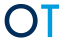 Gegevens leerlingGegevens leerlingGegevens leerlingGegevens leerlingGegevens leerlingBurgerservicenummer:Voorna(a)m(en):Roepnaam:Tussenvoegsel(s):Achternaam:Geslacht:  Man   Vrouw    Anders  Man   Vrouw    Anders  Man   Vrouw    Anders  Man   Vrouw    AndersGeboortedatum:Straat:Huisnummer:Toevoeging:Postcode:Plaats:Telefoonnummer:E-mailadres:SchoolgegevensSchoolgegevensSchoolgegevensSchoolgegevensSchoolgegevensNaam basisschool:Locatie:Adres:Huisnummer:Toevoeging:Postcode:Plaats:Telefoonnummer:E-mailadres:Schooltype:  Basisonderwijs    Speciaal Basisonderwijs     Speciaal Onderwijs  Basisonderwijs    Speciaal Basisonderwijs     Speciaal Onderwijs  Basisonderwijs    Speciaal Basisonderwijs     Speciaal Onderwijs  Basisonderwijs    Speciaal Basisonderwijs     Speciaal OnderwijsContactgegevens basisschool:Contactgegevens basisschool:Contactgegevens basisschool:Contactgegevens basisschool:Contactgegevens basisschool:Naam contactpersoon:Functie:Telefoonnummer:E-mailadres:Bereikbaar op:Basisschooladvies:Schoolverloop vanaf leerjaar 3Schoolverloop vanaf leerjaar 3Schoolverloop vanaf leerjaar 3Schoolverloop vanaf leerjaar 3Schoolverloop vanaf leerjaar 3Heeft uw zoon/dochter vanaf groep 3 onafgebroken onderwijs gevolgd en/of heeft hij/zij gedoubleerd in de periode van groep 3 tot en met 8?Heeft uw zoon/dochter vanaf groep 3 onafgebroken onderwijs gevolgd en/of heeft hij/zij gedoubleerd in de periode van groep 3 tot en met 8?Heeft uw zoon/dochter vanaf groep 3 onafgebroken onderwijs gevolgd en/of heeft hij/zij gedoubleerd in de periode van groep 3 tot en met 8?Heeft uw zoon/dochter vanaf groep 3 onafgebroken onderwijs gevolgd en/of heeft hij/zij gedoubleerd in de periode van groep 3 tot en met 8?Heeft uw zoon/dochter vanaf groep 3 onafgebroken onderwijs gevolgd en/of heeft hij/zij gedoubleerd in de periode van groep 3 tot en met 8?OndersteuningsbehoefteOndersteuningsbehoefteOndersteuningsbehoefteOndersteuningsbehoefteOndersteuningsbehoefteGeef hieronder een toelichting, indien u als ouders verwacht dat uw zoon/dochter op het geadviseerde niveau extra ondersteuning in het kader van Passend Onderwijs nodig heeft. Het betreft hulp die uw zoon/dochter naast de reguliere lessen en ondersteuning, mogelijk extra nodig heeft in het voortgezet onderwijs.Geef hieronder een toelichting, indien u als ouders verwacht dat uw zoon/dochter op het geadviseerde niveau extra ondersteuning in het kader van Passend Onderwijs nodig heeft. Het betreft hulp die uw zoon/dochter naast de reguliere lessen en ondersteuning, mogelijk extra nodig heeft in het voortgezet onderwijs.Geef hieronder een toelichting, indien u als ouders verwacht dat uw zoon/dochter op het geadviseerde niveau extra ondersteuning in het kader van Passend Onderwijs nodig heeft. Het betreft hulp die uw zoon/dochter naast de reguliere lessen en ondersteuning, mogelijk extra nodig heeft in het voortgezet onderwijs.Geef hieronder een toelichting, indien u als ouders verwacht dat uw zoon/dochter op het geadviseerde niveau extra ondersteuning in het kader van Passend Onderwijs nodig heeft. Het betreft hulp die uw zoon/dochter naast de reguliere lessen en ondersteuning, mogelijk extra nodig heeft in het voortgezet onderwijs.Geef hieronder een toelichting, indien u als ouders verwacht dat uw zoon/dochter op het geadviseerde niveau extra ondersteuning in het kader van Passend Onderwijs nodig heeft. Het betreft hulp die uw zoon/dochter naast de reguliere lessen en ondersteuning, mogelijk extra nodig heeft in het voortgezet onderwijs.Paraaf of handtekeningParaaf of handtekeningParaaf of handtekeningParaaf of handtekeningParaaf of handtekeningOuder/Verzorger 1Ouder/Verzorger 2Gegevens ouder/verzorger 1Gegevens ouder/verzorger 1Gegevens ouder/verzorger 1Gegevens ouder/verzorger 1Gegevens ouder/verzorger 1Gegevens ouder/verzorger 1Relatie tot kind:Relatie tot kind:Wettelijke vertegenwoordigerWettelijke vertegenwoordiger Ja   Nee Ja   Nee Ja   Nee Ja   NeeVoorna(a)m(en):Voorna(a)m(en):Roepnaam:Roepnaam:Tussenvoegsel(s):Tussenvoegsel(s):Achternaam:Achternaam:Geslacht:Geslacht:  Man   Vrouw    Anders  Man   Vrouw    Anders  Man   Vrouw    Anders  Man   Vrouw    AndersTelefoonnummer:Telefoonnummer:E-mailadres:E-mailadres:Gegevens ouder/verzorger 2Gegevens ouder/verzorger 2Relatie tot kind:Wettelijke vertegenwoordiger Ja   NeeVoorna(a)m(en):Roepnaam:Tussenvoegsel(s):Achternaam:Geslacht: Man   Vrouw    AndersTelefoonnummer:E-mailadres:Paraaf of handtekeningParaaf of handtekeningNaam leerlingOuder/Verzorger 1Ouder/Verzorger 2Keuzelijst scholen voortgezet onderwijs in de regio Den Haag, Leidschendam-Voorburg en RijswijkKeuzelijst scholen voortgezet onderwijs in de regio Den Haag, Leidschendam-Voorburg en RijswijkOp de website van de Haagse Scholenwijzer (http://scholenwijzer.denhaag.nl) is het mogelijk om met het basisschooladvies van uw zoon/dochter te kijken voor welke scholen hij/zij in aanmerking komt. U kiest bij ‘Ik zoek een …’ voor Middelbare school en selecteert bij het basisschooladvies het juiste advies. Klik vervolgens op ‘Laat scholen zien’. Aan de hand van het overzicht selecteert u minimaal één, maar bij voorkeur meerdere scholen (wij adviseren minimaal 4 scholen voor praktijkonderwijs en vmbo, 6 scholen voor havo en 8 scholen voor vwo) en bepaalt u een volgorde van keuze. Onderstaand vult u de scholen in volgorde van uw keuze in. Meer informatie vindt u op https://www.bovohaaglanden.nl/Op de website van de Haagse Scholenwijzer (http://scholenwijzer.denhaag.nl) is het mogelijk om met het basisschooladvies van uw zoon/dochter te kijken voor welke scholen hij/zij in aanmerking komt. U kiest bij ‘Ik zoek een …’ voor Middelbare school en selecteert bij het basisschooladvies het juiste advies. Klik vervolgens op ‘Laat scholen zien’. Aan de hand van het overzicht selecteert u minimaal één, maar bij voorkeur meerdere scholen (wij adviseren minimaal 4 scholen voor praktijkonderwijs en vmbo, 6 scholen voor havo en 8 scholen voor vwo) en bepaalt u een volgorde van keuze. Onderstaand vult u de scholen in volgorde van uw keuze in. Meer informatie vindt u op https://www.bovohaaglanden.nl/School keuze 1School keuze 2School keuze 3School keuze 4School keuze 5School keuze 6School keuze 7School keuze 8School keuze 9School keuze 10School keuze 11School keuze 12School keuze 13School keuze 14School keuze 15Paraaf of handtekeningParaaf of handtekeningNaam leerlingOuder/Verzorger 1Ouder/Verzorger 2Handtekening ouder(s) of verzorger(s)Handtekening ouder(s) of verzorger(s)Naam ouder/verzorger 1Handtekening:Datum:Naam ouder/verzorger 2Handtekening:Datum: